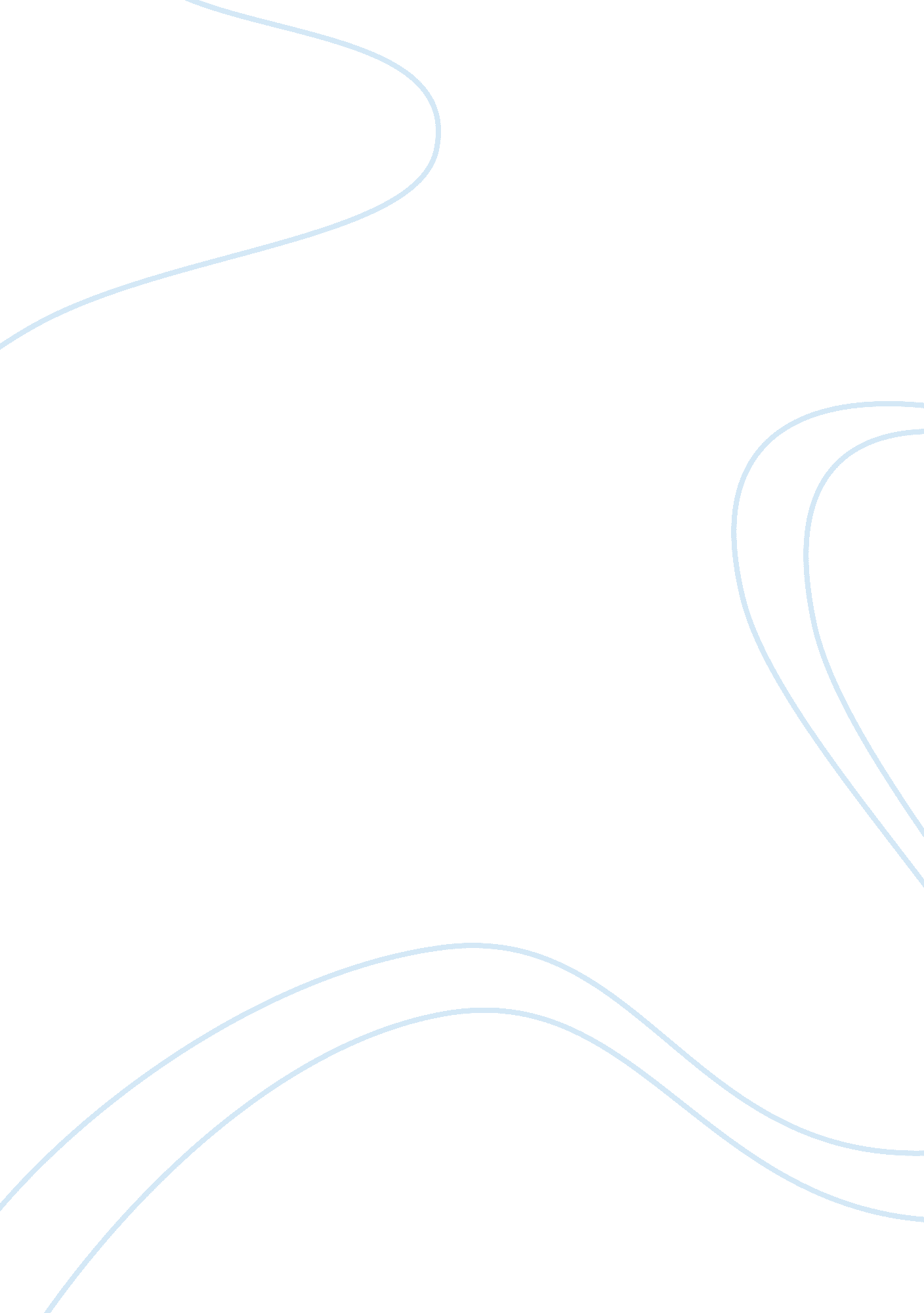 Obstacles in decision making essayBusiness, Career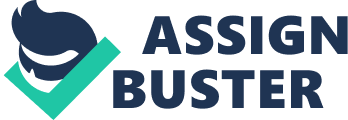 It is widely accepted that we are direct products of the decisions made either by ourselves or by people who have direct influence on our lives. May it be where we live, our careers, dressing and lifestyle; all are determined by what we decide on. As it is said, we may not have control over our circumstances, but we can control how we deal with the circumstances. In other words, we can rule our destinies through our decisions. However, there are always difficulties that people encounter when making decisions. 
Chief among the obstacles is the slim delicate balance between one’s career and the family (Source 2). This is especially hard for married career women who are in the child bearing age. Besides nursing the child, there are other family obligations that she has to fulfill. Combining these with the responsibilities at work becomes quite hectic, more so if she is at the managerial level. She is therefore faced by the tough dilemma between her family and career. Another challenge arises when an individual is transferred from one work station to another. It becomes tricky to make the decision either moving with the family or leaving them behind. Whichever the decision made, there will be an opportunity cost. 
Sophocles (1) noted that quick decisions are unsafe decisions. This shows the importance of taking time to deliberate before making a conclusion. However, people don’t always have the luxury of time. Sometimes hasty decisions are not made out of choice but out of lack of an alternative. Such decisions are followed by anxiety and some form of doubt as the individual wonders whether or not he made the right decision. Take for instance, a young professional who gets spontaneous invitations for job interviews with two different, equally promising firms. He is in a dilemma, but has to choose one within no time. References Sophocoles. (n. d). Quick decisions are unsafe decisions. 
Source 2: Family/Career 